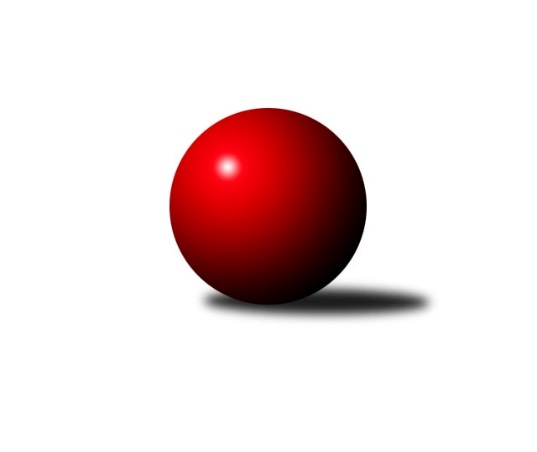 Č.12Ročník 2017/2018	13.1.2018Nejlepšího výkonu v tomto kole: 2710 dosáhlo družstvo: TJ Horní Benešov ˝B˝Severomoravská divize 2017/2018Výsledky 12. kolaSouhrnný přehled výsledků:TJ Sokol Sedlnice ˝A˝	- SKK Ostrava B	7:1	2619:2420	9.0:3.0	13.1.SKK Jeseník ˝A˝	- TJ  Krnov ˝A˝	6:2	2539:2436	8.0:4.0	13.1.TJ Sokol Bohumín ˝B˝	- TJ Sokol Michálkovice ˝A˝	7:1	2515:2439	8.0:4.0	13.1.KK Šumperk ˝B˝	- TJ Opava ˝B˝	2:6	2470:2525	6.0:6.0	13.1.Sokol Přemyslovice˝A˝	- KK Minerva Opava ˝A˝	8:0	2680:2535	8.5:3.5	13.1.TJ Horní Benešov ˝B˝	- TJ Spartak Přerov ˝B˝	7:1	2710:2583	8.0:4.0	13.1.Tabulka družstev:	1.	KK Šumperk ˝B˝	12	9	0	3	65.5 : 30.5 	90.5 : 53.5 	 2595	18	2.	Sokol Přemyslovice˝A˝	12	8	0	4	62.0 : 34.0 	79.5 : 64.5 	 2505	16	3.	TJ Sokol Sedlnice ˝A˝	12	7	1	4	57.0 : 39.0 	74.5 : 69.5 	 2539	15	4.	TJ Opava ˝B˝	12	7	1	4	53.5 : 42.5 	72.0 : 72.0 	 2509	15	5.	TJ Sokol Michálkovice ˝A˝	12	6	1	5	52.0 : 44.0 	85.5 : 58.5 	 2478	13	6.	TJ Horní Benešov ˝B˝	12	6	1	5	50.0 : 46.0 	76.0 : 68.0 	 2564	13	7.	SKK Jeseník ˝A˝	12	6	1	5	44.0 : 52.0 	65.0 : 79.0 	 2447	13	8.	TJ Spartak Přerov ˝B˝	12	5	1	6	50.5 : 45.5 	84.0 : 60.0 	 2527	11	9.	TJ Sokol Bohumín ˝B˝	12	5	0	7	40.0 : 56.0 	66.0 : 78.0 	 2480	10	10.	SKK Ostrava B	12	4	0	8	36.5 : 59.5 	57.0 : 87.0 	 2438	8	11.	KK Minerva Opava ˝A˝	12	4	0	8	35.5 : 60.5 	58.5 : 85.5 	 2523	8	12.	TJ  Krnov ˝A˝	12	2	0	10	29.5 : 66.5 	55.5 : 88.5 	 2427	4Podrobné výsledky kola:	 TJ Sokol Sedlnice ˝A˝	2619	7:1	2420	SKK Ostrava B	Miroslav Mikulský	 	 203 	 221 		424 	 1:1 	 419 	 	205 	 214		Miroslav Složil	Jaroslav Tobola	 	 241 	 233 		474 	 2:0 	 422 	 	210 	 212		Tomáš Polášek	Jan Stuchlík	 	 209 	 199 		408 	 1:1 	 418 	 	204 	 214		Michal Blinka	Lukáš Koliba	 	 198 	 225 		423 	 1:1 	 387 	 	215 	 172		Radek Foltýn	Zdeněk Skala	 	 235 	 232 		467 	 2:0 	 393 	 	203 	 190		Pavel Gerlich	Milan Janyška	 	 218 	 205 		423 	 2:0 	 381 	 	187 	 194		Daneš Šodekrozhodčí: Nejlepší výkon utkání: 474 - Jaroslav Tobola	 SKK Jeseník ˝A˝	2539	6:2	2436	TJ  Krnov ˝A˝	Pavel Hannig	 	 200 	 221 		421 	 2:0 	 382 	 	194 	 188		Jakub Píska	Petr Šulák	 	 212 	 198 		410 	 1:1 	 421 	 	201 	 220		Vladimír Vavrečka	Václav Smejkal	 	 216 	 230 		446 	 2:0 	 394 	 	199 	 195		Vít Hrašna	Rostislav Cundrla	 	 204 	 227 		431 	 1:1 	 417 	 	205 	 212		Jiří Jedlička	Jaromíra Smejkalová	 	 203 	 197 		400 	 0:2 	 443 	 	242 	 201		František Vícha	Luboš Brouček	 	 218 	 213 		431 	 2:0 	 379 	 	177 	 202		Jaromír Čechrozhodčí: Nejlepší výkon utkání: 446 - Václav Smejkal	 TJ Sokol Bohumín ˝B˝	2515	7:1	2439	TJ Sokol Michálkovice ˝A˝	Dalibor Hamrozy	 	 211 	 216 		427 	 2:0 	 373 	 	205 	 168		Daniel Dudek	Martina Honlová	 	 192 	 211 		403 	 2:0 	 387 	 	183 	 204		Martin Ščerba	Štefan Dendis	 	 224 	 212 		436 	 1:1 	 426 	 	212 	 214		Jiří Řepecký	Jaromír Piska	 	 200 	 195 		395 	 0:2 	 443 	 	225 	 218		Michal Zych	Lada Péli	 	 210 	 204 		414 	 1:1 	 413 	 	195 	 218		Josef Linhart	Roman Honl	 	 230 	 210 		440 	 2:0 	 397 	 	193 	 204		Josef Jurášekrozhodčí: Nejlepší výkon utkání: 443 - Michal Zych	 KK Šumperk ˝B˝	2470	2:6	2525	TJ Opava ˝B˝	Jaroslav Vymazal	 	 200 	 206 		406 	 1:1 	 401 	 	194 	 207		Vladimír Peter	Martin Sedlář	 	 228 	 209 		437 	 1:1 	 462 	 	224 	 238		Břetislav Mrkvica	Michal Gajdík	 	 178 	 191 		369 	 0:2 	 407 	 	206 	 201		Josef Němec	Pavel Heinisch	 	 182 	 221 		403 	 1:1 	 429 	 	215 	 214		Josef Matušek	Jaromír Rabenseifner	 	 206 	 208 		414 	 1:1 	 420 	 	204 	 216		Rudolf Haim	Růžena Smrčková	 	 225 	 216 		441 	 2:0 	 406 	 	197 	 209		Svatopluk Křížrozhodčí: Nejlepší výkon utkání: 462 - Břetislav Mrkvica	 Sokol Přemyslovice˝A˝	2680	8:0	2535	KK Minerva Opava ˝A˝	Tomáš Fraus	 	 227 	 220 		447 	 1:1 	 436 	 	197 	 239		Aleš Fischer	Radek Grulich	 	 221 	 228 		449 	 2:0 	 399 	 	188 	 211		Stanislav Brokl	Jiří Šoupal	 	 218 	 213 		431 	 1.5:0.5 	 407 	 	218 	 189		Pavel Martinec	Zdeněk Peč *1	 	 193 	 230 		423 	 1:1 	 402 	 	220 	 182		Josef Plšek	Jan Sedláček	 	 243 	 209 		452 	 1:1 	 435 	 	215 	 220		Tomáš Slavík	Eduard Tomek	 	 222 	 256 		478 	 2:0 	 456 	 	221 	 235		Luděk Slaninarozhodčí: Nejlepší výkon utkání: 478 - Eduard Tomek	 TJ Horní Benešov ˝B˝	2710	7:1	2583	TJ Spartak Přerov ˝B˝	Bohuslav Čuba	 	 243 	 237 		480 	 2:0 	 442 	 	208 	 234		Jaroslav Krejčí	Petr Dankovič	 	 231 	 210 		441 	 1:1 	 431 	 	208 	 223		Michal Loučka	Jan Fadrný	 	 226 	 218 		444 	 1:1 	 422 	 	194 	 228		Vojtěch Venclík *1	Luděk Zeman	 	 239 	 216 		455 	 1:1 	 457 	 	245 	 212		Zdeněk Macháček st.	David Kaluža	 	 231 	 204 		435 	 2:0 	 413 	 	213 	 200		Vladimír Mánek	David Láčík	 	 239 	 216 		455 	 1:1 	 418 	 	191 	 227		David Janušíkrozhodčí: Nejlepší výkon utkání: 480 - Bohuslav ČubaPořadí jednotlivců:	jméno hráče	družstvo	celkem	plné	dorážka	chyby	poměr kuž.	Maximum	1.	Michal Klich 	TJ Horní Benešov ˝B˝	450.75	300.1	150.7	1.9	6/7	(482)	2.	Martin Sedlář 	KK Šumperk ˝B˝	450.22	301.3	148.9	4.2	6/7	(493)	3.	Růžena Smrčková 	KK Šumperk ˝B˝	447.64	297.5	150.2	2.7	6/7	(473)	4.	Jaroslav Vymazal 	KK Šumperk ˝B˝	445.60	300.3	145.3	3.4	5/7	(456)	5.	Milan Janyška 	TJ Sokol Sedlnice ˝A˝	444.67	301.1	143.6	3.5	7/7	(498)	6.	Luděk Slanina 	KK Minerva Opava ˝A˝	442.45	296.5	146.0	3.2	7/7	(489)	7.	Eduard Tomek 	Sokol Přemyslovice˝A˝	439.26	297.0	142.3	2.2	7/7	(478)	8.	David Kaluža 	TJ Horní Benešov ˝B˝	438.79	305.5	133.3	5.5	6/7	(469)	9.	Jaroslav Tobola 	TJ Sokol Sedlnice ˝A˝	437.60	299.5	138.1	5.2	5/7	(474)	10.	Vojtěch Venclík 	TJ Spartak Přerov ˝B˝	437.00	299.3	137.7	3.8	5/7	(514)	11.	Břetislav Mrkvica 	TJ Opava ˝B˝	436.75	301.8	134.9	5.0	7/7	(472)	12.	Lukáš Koliba 	TJ Sokol Sedlnice ˝A˝	436.22	296.7	139.5	8.2	6/7	(461)	13.	Michal Gajdík 	KK Šumperk ˝B˝	436.17	298.8	137.4	3.5	7/7	(481)	14.	Zdeněk Skala 	TJ Sokol Sedlnice ˝A˝	435.54	293.6	141.9	4.6	7/7	(467)	15.	Pavel Heinisch 	KK Šumperk ˝B˝	434.55	295.6	139.0	3.7	7/7	(457)	16.	Petr Řepecký 	TJ Sokol Michálkovice ˝A˝	433.14	296.3	136.8	4.6	6/7	(457)	17.	Rudolf Haim 	TJ Opava ˝B˝	432.29	297.6	134.7	5.4	7/7	(462)	18.	Tomáš Slavík 	KK Minerva Opava ˝A˝	432.03	290.1	141.9	3.2	7/7	(457)	19.	Roman Honl 	TJ Sokol Bohumín ˝B˝	430.57	285.8	144.8	3.5	7/7	(483)	20.	Pavel Martinec 	KK Minerva Opava ˝A˝	430.05	290.0	140.1	4.1	7/7	(470)	21.	Vladimír Mánek 	TJ Spartak Přerov ˝B˝	429.97	294.5	135.5	4.2	7/7	(520)	22.	Michal Zych 	TJ Sokol Michálkovice ˝A˝	429.05	297.4	131.7	5.2	7/7	(452)	23.	Aleš Fischer 	KK Minerva Opava ˝A˝	427.36	290.7	136.7	4.5	7/7	(481)	24.	Bohuslav Čuba 	TJ Horní Benešov ˝B˝	426.60	285.8	140.8	3.9	6/7	(486)	25.	David Láčík 	TJ Horní Benešov ˝B˝	426.29	289.4	136.9	6.7	7/7	(476)	26.	Jaroslav Krejčí 	TJ Spartak Přerov ˝B˝	425.47	296.5	128.9	4.5	6/7	(465)	27.	Luděk Zeman 	TJ Horní Benešov ˝B˝	423.22	293.9	129.3	5.0	6/7	(455)	28.	Štefan Dendis 	TJ Sokol Bohumín ˝B˝	423.12	290.9	132.2	5.4	7/7	(438)	29.	Stanislav Beňa ml.  ml.	TJ Spartak Přerov ˝B˝	422.83	287.3	135.5	5.5	6/7	(478)	30.	Miroslav Mikulský 	TJ Sokol Sedlnice ˝A˝	421.76	286.7	135.0	6.3	7/7	(455)	31.	Radek Grulich 	Sokol Přemyslovice˝A˝	421.23	292.0	129.3	5.2	7/7	(481)	32.	Pavel Hannig 	SKK Jeseník ˝A˝	420.49	288.1	132.3	5.6	7/7	(459)	33.	Miroslav Složil 	SKK Ostrava B	420.00	288.3	131.7	4.8	7/7	(445)	34.	Václav Smejkal 	SKK Jeseník ˝A˝	419.93	294.7	125.2	6.2	7/7	(481)	35.	Josef Matušek 	TJ Opava ˝B˝	418.66	296.1	122.5	6.3	7/7	(482)	36.	Jan Sedláček 	Sokol Přemyslovice˝A˝	418.08	287.4	130.7	5.8	6/7	(459)	37.	Josef Linhart 	TJ Sokol Michálkovice ˝A˝	416.77	283.3	133.4	4.8	6/7	(435)	38.	Jaromír Rabenseifner 	KK Šumperk ˝B˝	416.63	283.7	133.0	5.5	6/7	(436)	39.	Jiří Šoupal 	Sokol Přemyslovice˝A˝	415.80	285.8	130.0	4.8	6/7	(458)	40.	Jiří Jedlička 	TJ  Krnov ˝A˝	415.21	289.8	125.4	7.7	7/7	(451)	41.	Miluše Rychová 	TJ  Krnov ˝A˝	414.00	292.4	121.6	7.0	5/7	(426)	42.	Josef Němec 	TJ Opava ˝B˝	413.50	290.7	122.8	6.8	7/7	(452)	43.	Radek Foltýn 	SKK Ostrava B	412.83	272.9	139.9	6.1	7/7	(460)	44.	Vítězslav Kadlec 	TJ  Krnov ˝A˝	412.39	278.7	133.7	6.4	6/7	(463)	45.	Jaromíra Smejkalová 	SKK Jeseník ˝A˝	411.71	288.8	122.9	6.2	7/7	(433)	46.	Petr Dankovič 	TJ Horní Benešov ˝B˝	411.61	289.8	121.8	8.7	6/7	(449)	47.	Libor Krajčí 	TJ Sokol Bohumín ˝B˝	411.22	284.3	126.9	7.3	6/7	(428)	48.	Martin Bartoš 	TJ Spartak Přerov ˝B˝	410.97	277.8	133.2	8.0	6/7	(486)	49.	František Vícha 	TJ  Krnov ˝A˝	410.87	284.8	126.1	6.6	6/7	(443)	50.	Vladimír Vavrečka 	TJ  Krnov ˝A˝	410.57	287.7	122.9	8.1	6/7	(430)	51.	Jiří Řepecký 	TJ Sokol Michálkovice ˝A˝	408.29	286.0	122.3	7.4	7/7	(436)	52.	Michal Kolář 	Sokol Přemyslovice˝A˝	408.11	286.1	122.0	6.4	7/7	(453)	53.	Michal Blinka 	SKK Ostrava B	407.21	286.4	120.8	6.6	7/7	(452)	54.	Jiří Vrba 	SKK Jeseník ˝A˝	405.70	283.9	121.8	6.3	6/7	(442)	55.	Vladimír Peter 	TJ Opava ˝B˝	404.52	278.6	125.9	6.1	7/7	(466)	56.	Jaromír Piska 	TJ Sokol Bohumín ˝B˝	404.21	288.5	115.7	7.4	7/7	(445)	57.	Svatopluk Kříž 	TJ Opava ˝B˝	404.05	284.8	119.3	7.8	7/7	(440)	58.	Josef Plšek 	KK Minerva Opava ˝A˝	402.76	280.2	122.6	7.8	7/7	(454)	59.	Martina Honlová 	TJ Sokol Bohumín ˝B˝	402.73	284.3	118.5	7.4	5/7	(437)	60.	Josef Jurášek 	TJ Sokol Michálkovice ˝A˝	402.56	285.5	117.1	8.4	6/7	(437)	61.	Tomáš Polášek 	SKK Ostrava B	401.67	283.8	117.9	8.8	6/7	(455)	62.	Petr Vaněk 	TJ  Krnov ˝A˝	401.45	279.0	122.5	6.6	5/7	(417)	63.	Milan Vymazal 	KK Šumperk ˝B˝	399.80	278.2	121.6	8.2	5/7	(419)	64.	Martin Ščerba 	TJ Sokol Michálkovice ˝A˝	397.05	273.6	123.4	8.7	7/7	(431)	65.	Lada Péli 	TJ Sokol Bohumín ˝B˝	395.12	283.2	111.9	7.3	7/7	(431)	66.	Daneš Šodek 	SKK Ostrava B	393.88	275.3	118.5	7.3	7/7	(420)	67.	Pavel Gerlich 	SKK Ostrava B	389.16	268.8	120.4	6.0	5/7	(424)		Stanislav Beňa  st.	TJ Spartak Přerov ˝B˝	456.00	305.0	151.0	3.0	1/7	(456)		Klára Tobolová 	TJ Sokol Sedlnice ˝A˝	454.00	299.0	155.0	5.0	1/7	(454)		Petr Wolf 	TJ Opava ˝B˝	454.00	307.5	146.5	3.5	1/7	(458)		Zdeněk Macháček st. 	TJ Spartak Přerov ˝B˝	452.00	302.0	150.0	4.8	2/7	(462)		Zdeněk Janoud 	SKK Jeseník ˝A˝	448.13	302.3	145.9	5.0	2/7	(455)		Barbora Bártková 	TJ Horní Benešov ˝B˝	446.00	295.5	150.5	3.0	1/7	(449)		David Janušík 	TJ Spartak Přerov ˝B˝	438.83	309.5	129.3	5.2	3/7	(503)		Zdeněk Černý 	TJ Horní Benešov ˝B˝	438.00	297.0	141.0	5.5	2/7	(443)		Gabriela Beinhaeurová 	KK Minerva Opava ˝A˝	434.00	294.0	140.0	3.5	1/7	(438)		Stanislav Sliwka 	TJ Sokol Bohumín ˝B˝	433.00	290.0	143.0	5.0	1/7	(433)		Jan Král 	KK Minerva Opava ˝A˝	432.00	294.0	138.0	3.0	1/7	(432)		Vojtěch Zaškolný 	TJ Sokol Bohumín ˝B˝	430.00	307.0	123.0	7.0	1/7	(430)		Jan Stuchlík 	TJ Sokol Sedlnice ˝A˝	429.56	298.4	131.2	5.7	3/7	(451)		Jiří Kankovský 	Sokol Přemyslovice˝A˝	428.00	306.0	122.0	9.0	1/7	(428)		Dalibor Hamrozy 	TJ Sokol Bohumín ˝B˝	425.67	296.0	129.7	6.7	3/7	(462)		Martin Juřica 	TJ Sokol Sedlnice ˝A˝	425.00	277.0	148.0	6.0	1/7	(425)		Jan Polášek 	SKK Ostrava B	425.00	281.0	144.0	6.0	1/7	(425)		Josef Grulich 	Sokol Přemyslovice˝A˝	424.00	304.0	120.0	4.5	1/7	(436)		Martin Zavacký 	SKK Jeseník ˝A˝	423.50	288.7	134.8	6.5	2/7	(458)		Jan Fadrný 	TJ Horní Benešov ˝B˝	422.45	298.2	124.3	7.4	4/7	(499)		Jan Strnadel 	KK Minerva Opava ˝A˝	418.50	291.0	127.5	5.5	1/7	(440)		Tomáš Fraus 	Sokol Přemyslovice˝A˝	417.10	284.1	133.0	3.6	4/7	(457)		Miroslav Ondrouch 	Sokol Přemyslovice˝A˝	417.00	289.0	128.0	1.0	1/7	(417)		Michal Loučka 	TJ Spartak Přerov ˝B˝	416.88	291.0	125.9	7.5	4/7	(460)		Jiří Koloděj 	SKK Ostrava B	415.56	284.3	131.2	4.9	3/7	(429)		Martin Futerko 	SKK Ostrava B	413.00	281.0	132.0	6.0	1/7	(413)		Petr Hájek 	Sokol Přemyslovice˝A˝	412.00	290.0	122.0	3.0	1/7	(412)		Zdeněk Peč 	Sokol Přemyslovice˝A˝	411.00	289.0	122.0	5.0	1/7	(411)		Petr Šulák 	SKK Jeseník ˝A˝	410.00	283.0	127.0	5.0	1/7	(410)		Petra Rozsypalová 	SKK Jeseník ˝A˝	409.00	290.5	118.5	9.0	2/7	(418)		Jaroslav Chvostek 	TJ Sokol Sedlnice ˝A˝	406.00	288.0	118.0	4.7	3/7	(424)		Adam Chvostek 	TJ Sokol Sedlnice ˝A˝	405.89	284.8	121.1	8.1	3/7	(454)		Daniel Dudek 	TJ Sokol Michálkovice ˝A˝	401.00	283.1	117.9	5.9	4/7	(414)		Martin Svoboda 	TJ  Krnov ˝A˝	399.00	284.0	115.0	8.0	1/7	(399)		Rostislav Cundrla 	SKK Jeseník ˝A˝	398.75	284.0	114.8	7.9	4/7	(439)		Milan Dvorský 	Sokol Přemyslovice˝A˝	397.50	276.5	121.0	3.5	2/7	(399)		Rudolf Tvrdoň 	TJ Opava ˝B˝	397.00	257.0	140.0	4.0	1/7	(397)		Stanislav Brokl 	KK Minerva Opava ˝A˝	396.13	283.0	113.1	10.0	4/7	(417)		Vít Hrašna 	TJ  Krnov ˝A˝	394.00	271.0	123.0	8.0	1/7	(394)		Luboš Brouček 	SKK Jeseník ˝A˝	391.33	272.3	119.0	10.5	3/7	(431)		Jaromír Čech 	TJ  Krnov ˝A˝	387.67	273.1	114.6	7.3	4/7	(421)		Miroslav Setinský 	SKK Jeseník ˝A˝	386.00	276.0	110.0	10.0	1/7	(386)		Zdeněk Chlopčík 	KK Minerva Opava ˝A˝	384.33	268.3	116.1	8.9	4/7	(415)		Pavel Košťál 	KK Šumperk ˝B˝	375.00	280.0	95.0	11.0	1/7	(375)		Jiří Divila st. 	TJ Spartak Přerov ˝B˝	366.33	270.3	96.0	12.7	3/7	(389)		Jana Fousková 	SKK Jeseník ˝A˝	365.50	252.0	113.5	10.0	2/7	(404)		Petra Rozsypalová ml. 	SKK Jeseník ˝A˝	365.00	266.0	99.0	12.0	1/7	(365)		Jakub Píska 	TJ  Krnov ˝A˝	360.33	268.0	92.3	13.6	3/7	(385)		Pavel Jalůvka 	TJ  Krnov ˝A˝	359.33	258.0	101.3	12.3	1/7	(411)Sportovně technické informace:Starty náhradníků:registrační číslo	jméno a příjmení 	datum startu 	družstvo	číslo startu21044	Josef Matušek	13.01.2018	TJ Opava ˝B˝	1x11744	Daniel Dudek	13.01.2018	TJ Sokol Michálkovice ˝A˝	1x14917	Josef Jurášek	13.01.2018	TJ Sokol Michálkovice ˝A˝	1x18366	Luboš Brouček	13.01.2018	SKK Jeseník ˝A˝	1x7477	Rostislav Cundrla	13.01.2018	SKK Jeseník ˝A˝	1x11599	František Vícha	13.01.2018	TJ  Krnov ˝A˝	1x6872	Stanislav Beňa st.	13.01.2018	TJ Spartak Přerov ˝B˝	1x6945	Josef Plšek	13.01.2018	KK Minerva Opava ˝A˝	1x
Hráči dopsaní na soupisku:registrační číslo	jméno a příjmení 	datum startu 	družstvo	Program dalšího kola:13. kolo20.1.2018	so	9:00	TJ Opava ˝B˝ - Sokol Přemyslovice˝A˝	20.1.2018	so	9:00	KK Minerva Opava ˝A˝ - TJ Horní Benešov ˝B˝	20.1.2018	so	9:00	TJ Sokol Michálkovice ˝A˝ - TJ Sokol Sedlnice ˝A˝	20.1.2018	so	9:00	SKK Ostrava B - TJ  Krnov ˝A˝	20.1.2018	so	11:30	TJ Spartak Přerov ˝B˝ - TJ Sokol Bohumín ˝B˝	20.1.2018	so	13:00	KK Šumperk ˝B˝ - SKK Jeseník ˝A˝	Nejlepší šestka kola - absolutněNejlepší šestka kola - absolutněNejlepší šestka kola - absolutněNejlepší šestka kola - absolutněNejlepší šestka kola - dle průměru kuželenNejlepší šestka kola - dle průměru kuželenNejlepší šestka kola - dle průměru kuželenNejlepší šestka kola - dle průměru kuželenNejlepší šestka kola - dle průměru kuželenPočetJménoNázev týmuVýkonPočetJménoNázev týmuPrůměr (%)Výkon4xBohuslav ČubaHorní Benešov B4803xJaroslav TobolaSedlnice A112.24744xEduard TomekPřemyslovice A4784xEduard TomekPřemyslovice A111.74781xJaroslav TobolaSedlnice A4741xZdeněk SkalaSedlnice A110.554671xZdeněk SkalaSedlnice A4674xBohuslav ČubaHorní Benešov B109.14802xBřetislav MrkvicaTJ Opava B4623xBřetislav MrkvicaTJ Opava B108.424622xZdeněk Macháček st.Sp.Přerov B4573xLuděk SlaninaMinerva A106.56456